.Music NOT available from Amazon.Special thanks to "Little Margaret" (Hains) for suggesting the musicIntro:  40 counts (20 secs)   1 Restart / 1 TagS1: R HEEL TAP CROSS, POINT R, R HEEL TAP CROSS, STEP OUT R, L, BUMP R, ¼ L, ½ LS2: ½ L, ROCK FWD R/ RECOVER, BACK R, DRAG L & WALK R, L SHUFFLES3: STEP R, ½ PIVOT L, ¼ L POINT R, ¼ R FWD, ¼ R POINT L, ¼ L FWD, ¼ L POINT R, ¼ R FWDS4: STEP L, ½ PIVOT R, ¼ LEFT CHASSE, CROSS ROCK BACK R/ RECOVER, R KICK BALL CROSSS5: POINT R, TOUCH R, KICK & HEEL, & POINT R, TOUCH R, KICK & HEELS6:  FWD L, TOUCH R, HOLD, BACK R, L HEEL, HOLD, & STEP R, ½ PIVOT L, STEP FWD R, ¼ PIVOT LS7: & SIDE ROCKS L & R, & WALK L, R, L MAMBO FWDS8: WALK BACK R, L, R COASTER, CROSS L, POINT R, R HEEL TAP CROSS, POINT RRESTART: Wall 3 after 40 counts [6:00]TAG: End Wall 4 [9:00]STEP FWD R, TOUCH L, BACK L, TOUCH R, BACK R, TOUCH L, STEP FWD L, TOUCH R, WALK FULL CIRCLE RENDING: Cross right over left, Unwind ½ turn left to 12:00All My People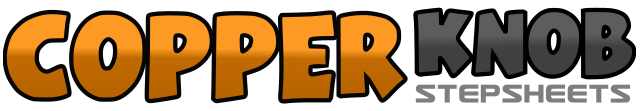 .......Count:64Wall:4Level:Intermediate.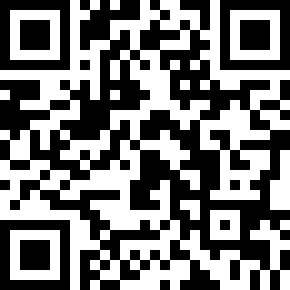 Choreographer:Maggie Gallagher (UK) - August 2012Maggie Gallagher (UK) - August 2012Maggie Gallagher (UK) - August 2012Maggie Gallagher (UK) - August 2012Maggie Gallagher (UK) - August 2012.Music:All My People (Radio Edit) - Sasha Lopez & Andreea D : (7digital)All My People (Radio Edit) - Sasha Lopez & Andreea D : (7digital)All My People (Radio Edit) - Sasha Lopez & Andreea D : (7digital)All My People (Radio Edit) - Sasha Lopez & Andreea D : (7digital)All My People (Radio Edit) - Sasha Lopez & Andreea D : (7digital)........1-2-3Tap right heel across left diagonal, Point to right side, Tap right heel across on left diagonal4-5-6Step forward and out on right, Step forward and out on left, Bump right to right side7-8¼ left stepping on left, ½ left stepping back on right [3:00]1-2½ turn left stepping forward on left, Rock forward on right [9:00]3-4Recover on left, Step back on right5&6Drag left to meet right, Step left next to right, Walk forward on right7&8Step forward on left, Step right next to left, Step forward on left1-2Step forward on right, ½ pivot left [3:00]3-4¼ left pointing right to right side, ¼ right stepping forward on right5-6¼ right pointing left to left side, ¼ left stepping forward on left7-8¼ left pointing right to right side, ¼ right stepping forward on right [3:00]1-2Step forward left, ½ pivot right [9:00]3&4¼ right stepping left to left side, Step right next to left, Step left to left side [12:00]5-6Cross rock back on right, Recover on left7&8Kick right forward, Step right next to left, Cross left over right1-2Point right to right side, Touch right next to left3&4Kick right forward, Step right next to left, Tap left heel forward&5-6Step left next to right, Point right to right side, Touch right next to left7&8Kick right forward, Step right next to left, Tap left heel forward * Restart on Wall 3 [facing 6:00]&1-2Step forward on left, Touch right next to left, HOLD&3-4Step back on right, Tap left heel forward, HOLD&5-6Step left next to right, Step forward right, ½ pivot left [6:00]7-8Step forward on right, ¼ pivot left [3:00]&1-2Step right slightly forward, Rock left to left side, Recover on right&3-4Step left slightly forward, Rock to right side, Recover on left&5-6Step right next to left, Walk forward left, Walk forward right7&8Step forward on left, Step back on right, Step back on left1-2Walk back on right, Step back on left3&4Step back on right, Step left next to right, Step forward on right5-6Cross left over right, Point right to right side7-8Tap right heel across left diagonal, Point right to right side1-2Step forward right on right, Touch left next to right3-4Step back on left, Touch right next to left5-6Step back on right, Touch left next to right7-8Step forward on left, Touch right next to left9-10¼ right walking forward on right, ¼ right, walking forward on left11-12¼ right walking forward on right, ¼ right walking forward on left